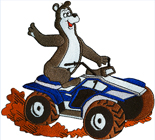 Mudslingers OHV Club Membership FormPO Box 444   Twin Valley, MN  56584  OR4218 16th Ave S, Moorhead, MN  56560 (Secretary)mudslingersohvclub.orgDate:						Name(s) (include family members):																									Business Name:								Address:  									City/State/Zip:																			Way to be contacted forCounty:										Meetings & Events:											Please check one:Phone Number:								                                     TextEmail Address:								                                   Email				 Individual - $15.00				 Family - $ 20.00				 Business - $50.00 (2 individual memberships included)				 Sponsor - $			_____ Individual with Family/Individual ATVAM membership* - $35.00	_____ Family with Family/Individual ATVAM membership* -$40.00	_____ Business with Family/Individual ATVAM membership* - $70.00	_____ Business with Business ATVAM membership* - $125.00* Memberships with ATVAM options please fill out and return enclosed ATVAM membership form along with our membership form. Payment to ATVAM can be included with Mudslingers payment and Mudslingers will send in payment to ATVAM.Make checks payable to MudslingersWith your membership you are releasing Mudslingers OHV Club of any liability at any Club activities. For all details see website: mudslingersohvclub.org